新Q5B357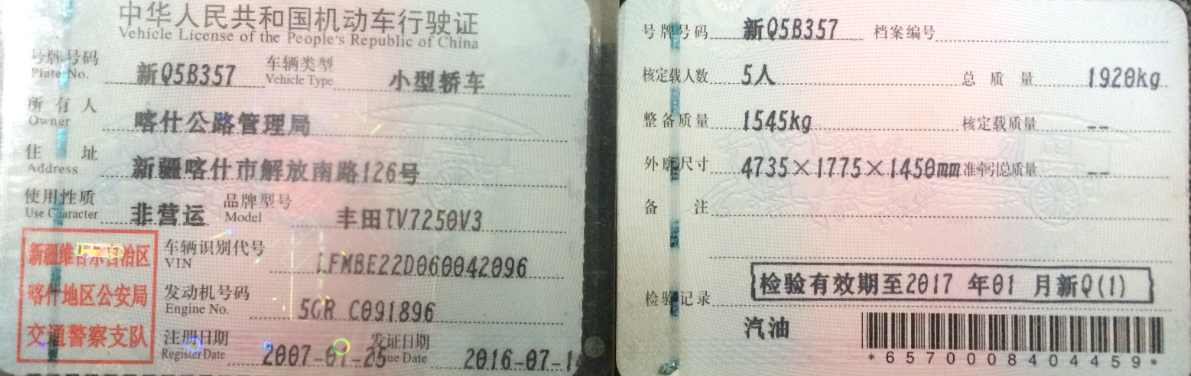 新Qm9061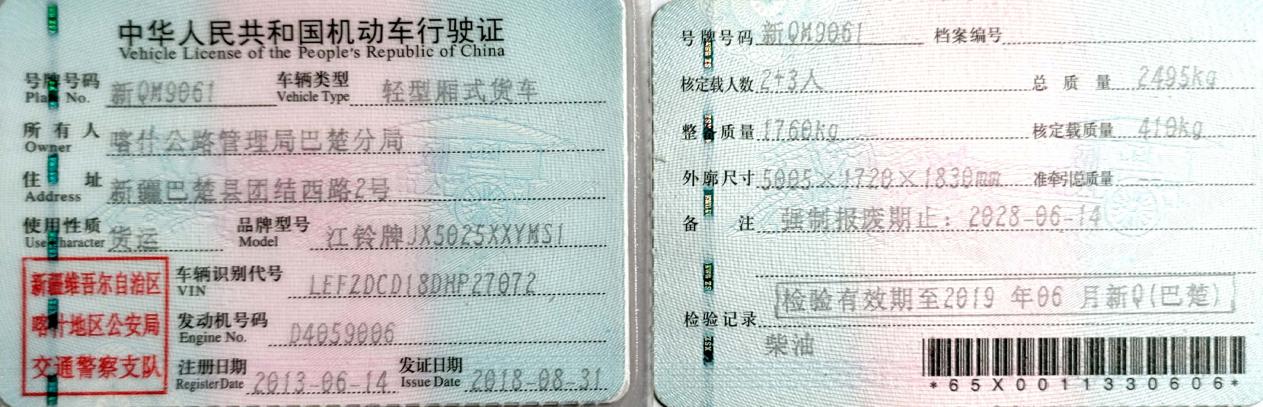 新Ql0897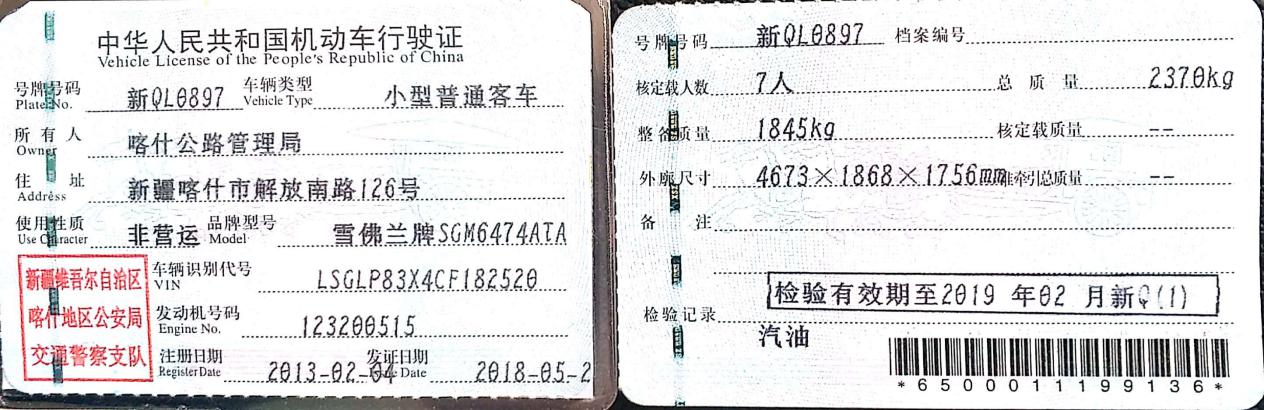 新Q26001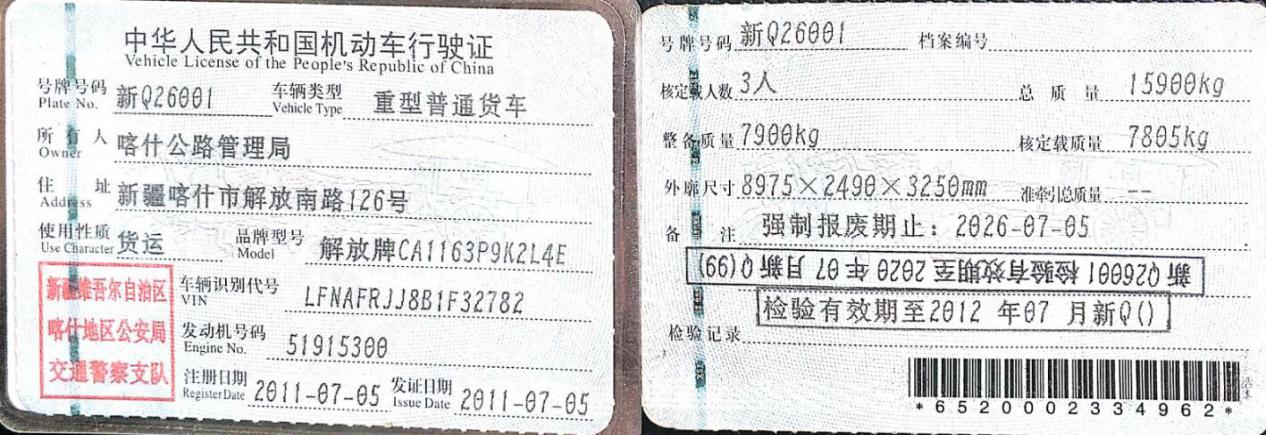 新Q30335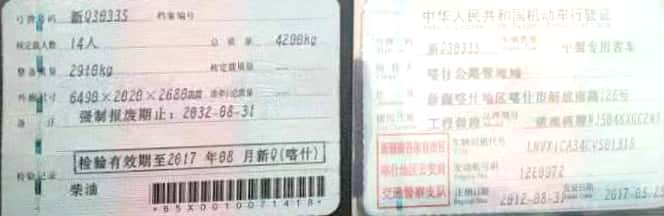 新Q48665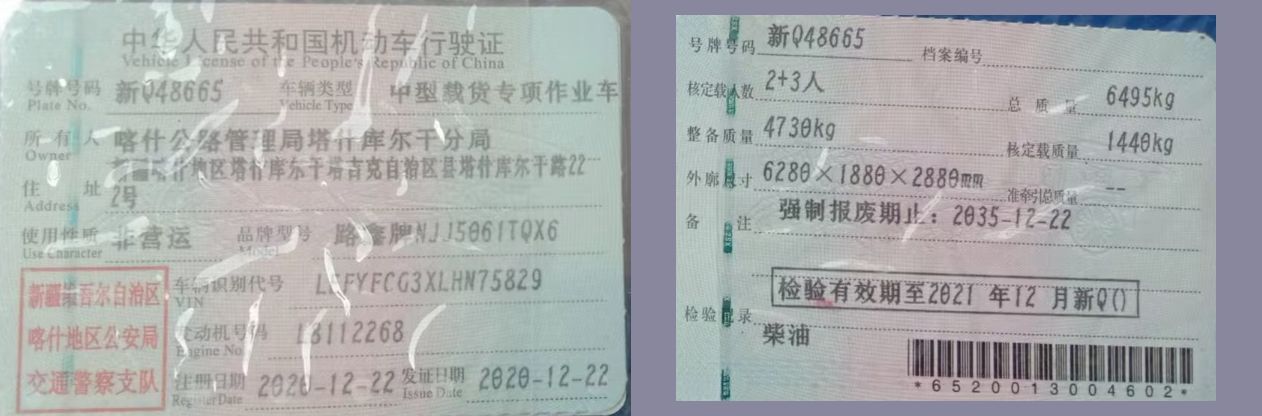 新31工03586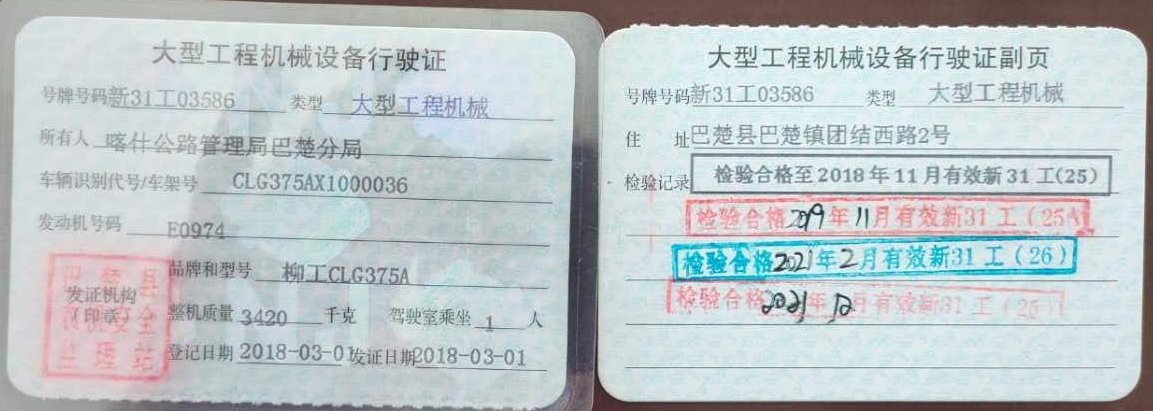 新31工03584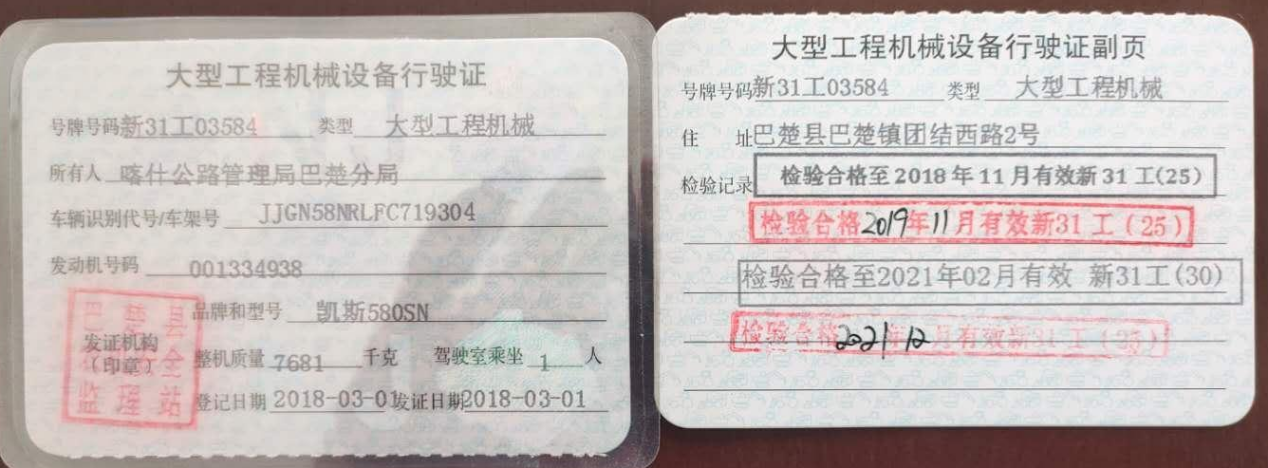 